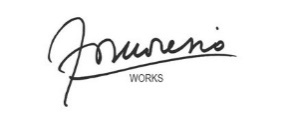 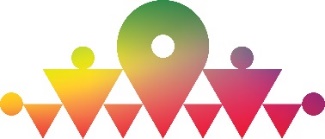 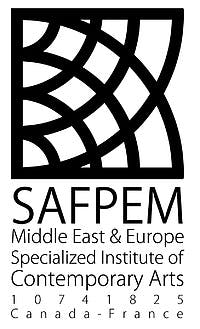 COMUNICATO STAMPAmicro_MACROPAINTING EXHIBITION IRAN*ITALY Studio Fornaresio, Torino26 ottobre - 5 novembre 2021micro_ MACRO è un progetto artistico che ha l’intento di creare uno scambio culturale a livello internazionale nel mondo dell’arte contemporanea tra Italia e Iran.Questo progetto è stato possibile grazie al sostengo e alla collaborazione con l’istituto culturale SAFPEM (Middle East & Europe Specified Institute of Contemporary Arts) con sede Parigi e Toronto – Considerate le difficoltà politiche nell’esporre all’estero o ad essere in contatto con il mercato dell’arte occidentale, l’istituto si è impegnato nell’offrire visibilità agli artisti emergenti del Medio Oriente. Lo scambio culturale micro_MACRO ha inizio con una mostra presso lo Studio Fornaresio a Torino. La Galleria torinese è lieta, infatti, di presentare una collettiva di cinquanta artisti iraniani scelti tramite concorso. All’interno della mostra si potrà ammirare una collezione di ben 100 miniature di artisti, noti ed emergenti, molto diversi sia per formazione che per stile artistico. La mostra si sviluppa e costruisce attraverso la molteplicità e la diversità dei linguaggi espressivi con il fine ultimo di condurci attraverso la bellezza dell’arte iraniana contemporanea.Lo scambio culturale prosegue il 19 novembre 2021 con la mostra personale dell’artista italiano Gianni Fornaresio ospite con i suoi lavori presso la fervida Galleria Vista, situata nel cuore di Teheran. Attraverso lo scambio, la condivisione di idee, e il dialogo tra culture diverse, crediamo nella formazione di nuove sinergie. Vernissage martedì 26 ottobre ore 18.30Green Pass richiestoData: 26 ottobre - 5 novembre 2021Dove: Studio Fornaresio, Via le Chiuse, 1/A, 10144 Torino Orari: 15.30 – 19.30Artisti del concorso micro-Macro:Fatemeh Maryam DOWLATABADI / Nazanin KARBALAEI RAMEZAN / Mani MEHRZAD / Sadaf SABOUHI / Arman KHORRAMAK / Sogol JAVAHERI / Zohreh SOLATI / Fatemeh BAHMAN / Azim MORAKABATCHI / Azin ROSTAMI / Zahra SOLTANINEJAD / Zahed SHEIKHBAHAEI / Arash FESHARAKI / Mahsa MASHHADI RAJABI / Donya ROSTAMI / Mahsa HEYRANI / Faezeh KHAN MOHAMMADI / Farzad CHEGINI / Maryam SALEHI / Narges FARAHANI / Tabasom TAHAM / Somayeh ATAELLAHI / Behnoush POUYAN / Tirdad MOHAMADI / Fereshteh HEMMATI / Roya KARIMI / Elaheh FARMANIAN / Zahra DEHGHAN / Fahimeh KARGAR / Milad POORHAGHGOU / Fatemeh ESKANDARI JAHMANI / Nazila MOGHADAM / Razieh SEDIGHINA KASHI / Elaheh SOLEIMANI / Niloofar SALEHI / Tina EBTEHAJ / Farzaneh TAAK / Sepideh ZAREIVISTA Permanent and Invited Artists:Pooya ARYANPOUR, Najva ERFANI, Daryoush HOSSEINI, Behnam KAMRANI, Saeed KHAVAR NEJAD, Mahta MOEINI, Rezvan SADEGHZADEH, Amir SOGHRATI, Adel YOUNESI, Negin FARAHANI, Eisa JABARI, Shadi NOYANI, Majid ABBASI FARAHANI, Banafsheh AHMADZADEH, Sormeh ARAB, Navid ARTVASH, Neda AZAMI, Fatemeh EBRAHIMI, Sheida GORJIDOOZ, Gelareh GOUDARZI, Ibrahim HASSANZADEH, Setareh HOSSEINI, Neda JALILI, Hamid JAFARI SHAKIB, Ashkan MAHROEI, Roya MAZROEI, Ghader MANSOORI, Sara MOTAMED NIA, Farnaz NIKOOKHAK, Erfan SHAHYAD, Nazanin ZADMEHRContatti:STUDIO FORNARESIO  Via Le Chiuse, 1/A – Torino, Italy Tel. 011.19702207Cell. 333.6187277E-mail: info@fornaresio.com VISTA GALLERYNo. 11, Twelfth street, Miremad Ave. Teheran 15878461114, IranTel. (+9821) 88513933-34E-mail: info@vistaart.gallery Website: vistaart.gallerySAFPEM InstituteNo. 10, Via Gustave Rouanet, 75018 - Parigi / FranciaTel. +33 (0) 637698951E-mail: safpeminstitute@gmail.com Website: www.safpeminstitute.com